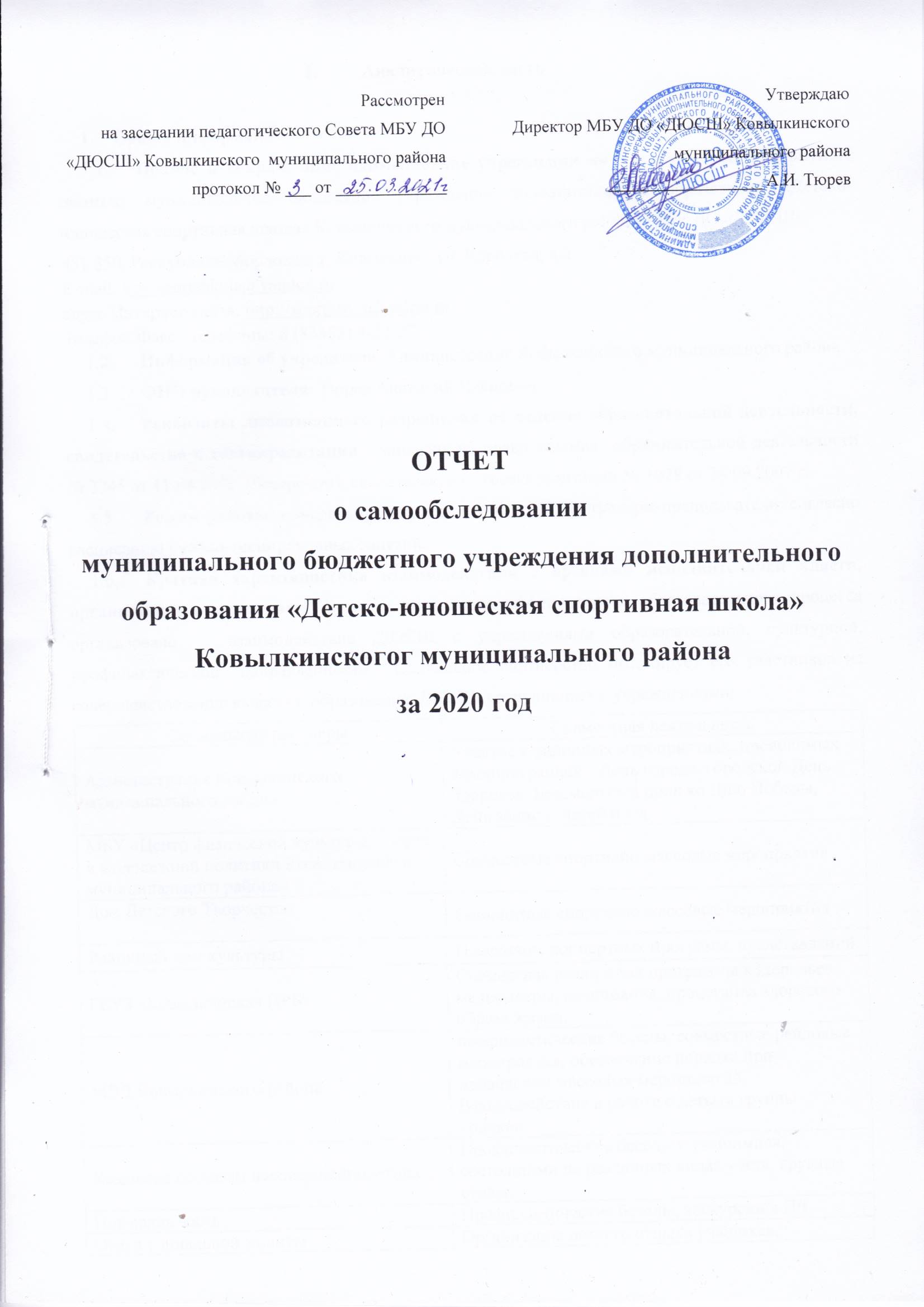 ОТЧЕТо самообследованиимуниципального бюджетного учреждения дополнительного образования «Детско-юношеская спортивная школа» Ковылкинскогог муниципального районаза 2020 годАналитическая частьОбщая информация	Полное и сокращенное наименование учреждения по Уставу, адрес, контактные данные: муниципальное бюджетное учреждение дополнительного образования «Детско-юношеская спортивная школа» Ковылкинского муниципального района; МБУ ДО «ДЮСШ»; 431 350, Республика Мордовия, г. Ковылкино, ул. Королева, д.2E-mail: kov-sportshkola@yandex.ruадрес Интернет-сайта: http://sportkov.schoolrm.ruТелефон/Факс   телефоны: 8 (83453) 4-22-27    Информация об учредителе: Администрация Ковылкинского муниципального районаФИО руководителя: Тюрев Анатолий Иванович.Реквизиты лицензионного разрешения на ведение образовательной деятельности, свидетельства о госаккредитации:  лицензия на право ведения  образовательной деятельности  № 3745 от 11.04.2016  (бессрочно); свидетельство о госаккредитации № 1028 от 24.09.2007 г.  Режим работы: понедельник-пятница с 9.00 до 18.00; тренеры-преподаватели: согласно расписанию учебно-тренировочных занятий.Краткая характеристика взаимодействия с органами исполнительной власти, организациями-партнерами. В целях повышения эффективности образовательного процесса организовано   взаимодействие ДЮСШ с учреждениями образовательной, культурной, профилактической  направленности.  Социальное партнерство мотивирует его участников на совершенствование качества  образования. ДЮСШ сотрудничает с учреждениями: Результаты проверок контрольно-надзорных органов: В 2020 году проверки контрольно-надзорных органов не проводились.Особенности управления	Сведения о руководителе: Тюрев Анатолий Иванович, образование высшее,  специальность по диплому «Физическая культура и спорт», Государственный Центральный ордена Ленина институт физической культуры, 1975 г. Педагогический и руководящий стаж работы – 52 года. В 2019 году прошел профессиональную переподготовку в ООО «Международный центр образования и социально-гуманитарных исследований» по программе «Менеджмент в образовательной организации».  Заслуженный работник физической культуры МАССР, Отличник народного просвещения.Структура административных органов ОО, порядок подчиненности структур, органы государственно-общественного управления.Управление Учреждением осуществляется в соответствии с  законом   «Об образовании в  Российской Федерации» и Уставом Учреждения.Управление Учреждением строится   на принципах единоначалия и самоуправления, демократичности, открытости, приоритета общечеловеческих ценностей, свободного развития личности.Текущее руководство деятельностью ДЮСШ в соответствии с ее Уставом и законодательством РФ осуществляет директор. Он определяет структуру управления школой, должностные обязанности работников. Координирует деятельность всех подчиненных структур и их руководителей: зам. директора, завхоза. Директор школы обеспечивает эффективное взаимодействие и сотрудничество всех внутренних структур с органами местного самоуправления и вышестоящими органами.В соответствии со штатным расписанием МБУ ДО «ДЮСШ» Ковылкинского муниципального района  сформирован управленческий аппарат. Распределены функциональные обязанности между членами администрации, которые обеспечивают режим жесткого функционирования и гибкого развития. Уровень управленческой культуры, владение современными информационными технологиями, владение всеми основными вопросами позволяет членам администрации ДЮСШ  в случае необходимости осуществлять замену.  Структура управления МБУ ДО «Детско-юношеская спортивная школа» Ковылкинского муниципального районаПеречень действующих советов (методобъединений, кафедр, комиссий и т.д.).Организация управленческой деятельности в школе осуществляется на основе демократизации процессов управления, сочетания управления и самоуправления, исходя из задач, поставленных перед администрацией и коллективом школы.Формами самоуправления Учреждения являются - собрание трудового коллектива Учреждения, педагогический совет, методическое объединение. Порядок формирования, организации деятельности органов самоуправления и их компетенция определяются в соответствии с Уставом Учреждения и нормативными локальными актами.Система управления представляет специфический вид управленческой деятельности, целеполаганием которой является обеспечение участниками образовательных отношений условий для: -развития;  -роста профессионального мастерства; - проектирования образовательного процесса как системы, способствующей саморазвитию, самосовершенствованию. Педагогический совет создан в целях развития и совершенствования учебно-воспитательного процесса, повышения профессионального мастерства и творческого роста тренеров-преподавателей, рассматривает педагогические и методические вопросы, вопросы организации учебно-воспитательного процесса, изучения и распространения передового педагогического опыта. В целях развития, совершенствования и повышения профессионального мастерства педагогов в МБУ ДО «ДЮСШ» Ковылкинского муниципального района действуют методические объединения (тренерские советы), которые ведут методическую работу по видам спорта, организуют спортивно-массовую работу среди обучающихся. Общее собрание работников принимало локальные нормативные акты, отнесенные к его компетенции,  рассматривало другие вопросы. В целях учета мнения обучающихся, родителей (законных представителей) несовершеннолетних обучающихся по вопросам управления МБУ ДО «ДЮСШ» Ковылкинского муниципального района и при принятии локальных нормативных актов, затрагивающих их права и законные интересы, действуют родительские комитеты. Для стимулирования и поощрений коллектива существует действующая комиссия по распределению фонда стимулирования, которая рассматривает все критерии оценки деятельности тренеров-преподавателей за прошедший месяц и выносит решение о премировании педагогического коллектива.Образовательная деятельность	Нормативно-правовая база, согласно которой определяются особенности ведения учебно-воспитательной работыОрганизация учебно-воспитательной работы в ДЮСШ осуществляется в соответствии с законодательством Российской Федерации, нормативными правовыми актами Министерства образования и Министерства спорта Российской Федерации, а именно:-Трудовой Кодекс РФ. - Федеральный закон «Об образовании в Российской Федерации» № 273-ФЗ от 29.12.12г. - Федеральный закон "О физической культуре и спорте в Российской Федерации" от 04.12.2007 N 329-ФЗ - Постановление Министерства труда и социального развития РФ от 08.02.2000г. № 14 «Об утверждении рекомендации по организации работы службы охраны труда в организации»- Приказ Министерства спорта России от 15.11.2018 г. № 939 «Об утверждении федеральных государственных требований к минимуму содержания, структуре, условиям реализации дополнительных предпрофессиональных программа в области физической культуры и спорта и к срокам обучения по этим программам»,- Приказ от 12.09.2013 № 731 «Об утверждении Порядка приема на обучение по дополнительным предпрофессиональным программам в области физической культуры и спорта»;- Приказ Министерства образования и науки РФ от 25.10.2013  г. № 1185 «об утверждении примерной формы договора об образовании на обучение по дополнительным образовательным программам»;- Приказ Министерства Просвещения РФ от 09.11.2018 г. «Об утверждении порядка организации и осуществления образовательной деятельности по дополнительным общеобразовательным  программам»;-  Устав МБУ ДО «ДЮСШ».-  Локальные акты учреждения - СанПиН 2.4.36.48-20 "Санитарно-эпидемиологические требования организациям воспитания и обучения, отдыха и оздоровления детей и молодежи» - Приказ Минздрава РФ № 229 от 29.06.2000г. «О профессиональной гигиенической подготовке и аттестации должностных лиц и работников организаций» - Приказ Минздрава РФ № 302н от 12.04.2011г. «Об утверждении перечней вредных и (или) опасных производственных факторов и работ, при выполнении которых проводятся обязательные предварительные и периодические медицинские осмотры (обследования), и порядок проведения обязательных предварительных и периодических медицинских осмотров(обследований) работников, занятых на тяжелых работах с вредными и (или) опасными условиями труда. Информация об организации учебного процесса:Общее число обучающихся в ДЮСШ – 1254  человека (42 занимаются в 2-х секциях); количество групп – 84. Из них занимаются 769 обучающихся по предпрофессиональным программам, 527 – по программам общеразвивающим.Начало учебного года – 01 сентября; окончание учебного года – 31 августа.Учреждение организует работу с обучающимися по дополнительным предпрофессиональным программам в течение календарного времени, рассчитанного на 42 недели учебно-тренировочных занятий, а по дополнительным общеразвивающим программам на 36 недель учебно-тренировочных занятий непосредственно в условиях спортивной школы.При реализации дополнительных общеобразовательных программ применяется модульная форма организации образовательной деятельности, всего - 8 программ.По способу оплаты дополнительных общеобразовательных общеобразовательные (общеразвивающие) программы подразделяются:На ПФДО (по сертификату) – 3 программы (105 обучающихся)На бюджетной основе – 5 программ (1149 обучающихся).Утверждение контингента обучающихся, количество групп и годового расчета учебных часов производится ежегодно до 01 октября.Согласно приказу Министерства спорта России от 15.11.2018 г.№ 939 «Об утверждении федеральных государственных требований к минимуму содержания, структуре, условиям реализации дополнительных предпрофессиональных программа в области физической культуры и спорта и к срокам обучения по этим программам», в учреждении устанавливаются следующие этапы реализации программ и нагрузка по годам обучения: Занятия проводятся по расписанию, утвержденному директором МБУ ДО «ДЮCШ» Ковылкинского муниципального района.Продолжительность 1 часа учебного занятия - 45 минут. Продолжительность одного занятия в учебные дни – не более 3- академических часов в день, в выходные и каникулярные дни – не более 4-х академических часов в день.- профиль обучения в ДЮСШ – физкультурно-спортивный.  По предпрофессиональным программам спортивной подготовки на углубленном уровне срок обучения увеличивается до 2 лет для обучающихся, ориентированных на поступление в профессиональные образовательные организации, реализующие образование в сфере физической культуры и спора. Профильное обучение учащихся старших классов в области физической культуры осуществляется за счет целенаправленного и организованного привлечения и использования образовательных ресурсов ДЮСШ. В то же время, физическая культура является также составной частью содержания подготовки работников силовых структур, МЧС, будущих педагогов, врачей, инженеров и т.д. как профессионально-прикладной компонент их профессиональной подготовки. Прикладная физическая подготовка представляет собой специализированный вид физического воспитания, осуществляемый в соответствии с требованиями и особенностями трудовой деятельности и службы в рядах Российской армии. Физическая подготовка обучающихся углубленного уровня направлена на формирование жизненно важных двигательных умений и навыков, развитие специальных физических качеств, укрепление здоровья и повышение работоспособности человека. Содержанием такой подготовки являются не только специально подобранные физические упражнения, выполняемые в необычных условиях, но и учебный материал, обеспечивающий психологическую готовность к деятельности в экстремальных ситуациях.Основными задачами физической подготовки обучающихся углубленного уровня являются:целенаправленное развитие физических качеств, отвечающих специфической деятельности того или иного специалиста;совершенствование умений и навыков, необходимых в трудовой деятельности и на военной службе;повышение функциональной устойчивости организма человека к необычным и экстремальным условиям.направления воспитательной работы:Главное направление воспитательной работы в ДЮСШ -  спортивно-оздоровительное. Главная задача  - воспитание  чувства  патриотизма, гордость за свою школу, свой край, свою Родину. Большую работу ДЮСШ провела  по воспитанию  у ребят  чувства  уважения и гордости за свою спортивную школу. В связи с эпидемиологической обстановкой в 2020 году были отменены значимые спортивно-массовые мероприятия, но обучающиеся ДЮСШ участвовали в таких онлайн-мероприятиях, как «Я ГоТОв» (челлендж по сдачи норм ГТО дома) в рамках проекта «Спорт – норма жизни», «Окна Победы» и др.Внутреннее оценивание качества образования	локальный акт, регламентирующий процедуры проведения ВШК;Разработано и внедрено в учебный процесс Положение о текущем контроле, промежуточной и итоговой аттестации обучающихся; проводится методическое сопровождение текущего контроля, промежуточной и итоговой аттестации обучающихся. Каждый учебный год начинается с приема контрольных нормативов среди групп базового и углубленного уровней обучения. Цели и задачи: оценка таких физических качеств, как быстрота, сила, выносливость, ловкость, координация движений. Тренер-преподаватель проводит анализ состояния физической подготовленности, выявляя слабые стороны в развитии физических качеств, определяет системы мер по их улучшению. В конце учебного года проводится промежуточный, итоговый контроль обучающихся по освоению программного материала. В дополнительных общеразвивающих программах предусмотрена оценка состояния физической и технической подготовленности учащихся, что позволяет сделать выводы о росте показателей и качестве учебно-тренировочного процесса. Педагогический совет школы принял решение о том, что все учащиеся школы, обучающиеся по предпрофессиональным программам сдают контрольно-переводные испытания и срезы по освоению программного материала, в выпускных группах проводится итоговый контроль. Такой постоянный контроль всесторонней подготовки учащихся позволяет создавать модели тренировочных занятий для избирательного совершенствования общей и специальной физической подготовки. На основании предоставленной информации делается анализ по школе в целом. План внутришкольного контроля на 2020-2021 учебный годвыявленный показатель качества образования;Контроль за учебно-тренировочным и воспитательным процессом осуществляется постоянно. В результате контроля  прослеживается положительная динамика в освоении учащимися дополнительных общеобразовательных  программ. - анализ промежуточного и итогового контроля по нормативам (ОФП) *- данные неизвестны, так как сдача нормативов ОФП еще не проходила.Согласно мониторинга по журналам групповых занятий выполнение программ в 2020 году составило 100%, сохранность контингента -  100%. Учащиеся, показавшие высокие результаты освоения  образовательных программ и выполнившие разрядные нормативы   участвуют в спортивных мероприятиях Всероссийского, регионального и муниципального уровня. В связи с эпидемиологической обстановкой в 2020 году количественный показатель участия воспитанников в соревнованиях  различного уровня в 2020 году в сравнении с 2019 г. упал на % .  В сравнении с 2019 годом в 2020 году количество детей выполнивших разрядные нормы уменьшилось на 5,1 %. Качество предоставления образовательных услуг	5.1. Результатами оценки качества образования, принятыми в учреждении являются:присвоение спортивных разрядов;занятые призовые места в соревнованиях.За 2019-2020 учебный год спортивной школой подготовлено: Кандидатов в мастера спорта – 4 человека;I - разрядников – 3 человек;массовых разрядов – 227 человек.Учащиеся МБУ ДО «ДЮСШ» Ковылкинского муниципального района в 2019-20 учебном году принимали участие в соревнованиях различного уровня – от районных до всероссийских. Наибольшее количество участников и призёров в тех видах спорта, где срок реализации учебных образовательных программ составляет свыше трёх лет.На 01 апреля 2021 года спортивные разряды имеют 257 человек – из них: массовые – 242 человека, первый спортивный разряд – 12 человек, КМС – 3 человека. 5.2.  Данные о достижениях участников, призеров и победителей предметных олимпиад, конкурсов, предметных соревнований и викторин, представлены в таблице: Организация получения образования обучающимися с ОВЗНаличие паспорта доступности ОО.Паспорт доступности объекта социальной инфраструктуры разработан и утвержден приказом директора ДЮСШ от 26.02.2016 года.  Наличие объективных результатов внешней оценкиРезультаты удовлетворенности родителей обучающихся качеством учебно-воспитательного процесса, полученные в ходе анонимного анкетирования.  В ходе мониторинга степень удовлетворенности образовательным процессом родителями воспитанников составляет:  2019 год – 91 %; 2020 год -  97,8 %.Результаты внешней независимой оценки оказания услуг ОО.По результатам независимой оценки качества условий оказания услуг образовательными организациями Республики Мордовия, проводимой в 2020 году Министерством образования РМ, ДЮСШ Ковылкинского района  набрала 88,58 баллов из 100.Востребованность выпускников ОО	Данные о выпускниках ДЮСШКадровая укомплектованность	Полнота кадрового обеспечения, общее количество педагогов с представлением данных об их возрасте, стаже и квалификации (данные по педагогам представлены в Приложении 1).МБУ ДО «ДЮСШ» Ковылкинского муниципального района  педагогическим персоналом укомплектована полностью. В плане-графике прохождения курсов повышения квалификации на 2021 год заявлено 22 педагога. Курсы пройдут на базе ГБУ ДПО РМ «Центр непрерывного повышения профессионального мастерства педагогических работников – «Педагог 13 ru.» в г. Саранск.  Методическая работаВ  ДЮСШ в этом учебном году проводилась следующая методическая работа:1. Оказание методической помощи тренерам-преподавателям, учителям физической культуры и инструкторам дошкольных учреждений на семинарах, педагогических и тренерских советах. 2. Организация и проведение спортивно-массовых мероприятий в районе.3. Содействие в подготовке и командировании сборных команд района на республиканские соревнования.4. Ведение аналитической и статистической отчетности.В течение года проводились заседания тренерских советов, где решались и обсуждались следующие вопросы: уточнение планов работы школы, методика проведения занятий, новые правила соревнований, проведение соревнований в районе, комплектование сборной команды района, техника безопасности при выездных мероприятиях, при проведении учебных занятий и охрана труда.В течение года было проведено 4 педагогических совета, на которых решались следующие вопросы: доведение до сведения тренеров-преподавателей разработанных положений,о резервах качественного улучшения образовательного процесса в ДЮСШ на основе педагогической поддержки юного спортсмена.утверждение календарного плана спортивно-массовых мероприятий на год, итоги учебного года и др.Проводилась работа по подготовке материалов для участия в республиканском конкурсе на лучшее учреждение дополнительного образования детей физкультурно-спортивной направленности.  К сожалению, не удалось провести учебных семинаров для тренерского состава и учителей физической культуры. Возможно, это произошло из-за отсутствия инструктора-методиста и вытекающей из этого сильной загруженности администрации.В ДЮСШ в 2020 году работали следующие МО по отделениям:- МО тренеров-преподавателей отделения «Бокс»;- МО тренеров-преподавателей отделения «Волейбол»;- МО тренеров-преподавателей отделения «Легкая атлетика»;- МО тренеров-преподавателей отделения «Футбол»;Руководителями отделений (старшие тренеры отделений) были назначены следующие тренеры-преподаватели:Марушкин Юрий Геннадьевич (отделение бокса);Жалнова Ирина Алексеевна (отделение волейбола);Горбунов Михаил Михайлович (отделение легкой атлетики);Игонченков Сергей Викторович (отделение футбола).Библиотечно-информационное обеспечение	Характеристика фонда библиотеки ОО, наличие доступа для обучающихся и педагогов к электронным учебным ресурсам.В МБУДО ДЮСШ нет собственной библиотеки, но тренеры-преподаватели могут использовать имеющуюся в школе литературу: примерные программы спортивной подготовки, методическую, справочную литературу, официальные издания, периодические издания, газеты и журналы спортивного содержания. Они могут воспользоваться электронными источниками, чтобы удовлетворить информационные потребности, повысить свой профессиональный уровень. Обеспечение образовательного процесса представлено в таблице.Материально-техническая база	Для обеспечения тренировочного процесса ДЮСШ использует здания 2-х спортивно-оздоровительных  комплексов, расположенных в г. Ковылкино и в с. Кочелаево. В здании комплексов находятся: спортивный зал, тренажерный зал, раздевалки, санузлы, душевые кабины, инвентарные комнаты. В с. Кочелаево расположен бассейн. Для игровых видов спорта и тренировок по легкой атлетике используется стадион «Юбилейный» с искусственным покрытием и 4-мя беговыми дорожками. Также на стадионе расположен городок ОФП с турниками, брусьями и др.По ул.50 лет Октября д. 38 в лесной зоне расположено здание лыжной базы. На объекте расположены: асфальтированная беговая дорожка протяженностью в 1 км, полоса препятствий, городок ОФП, теннисный корт с баскетбольной площадкой, футбольное поле. В здании расположены спортивный зал и зал бокса. Зимой на лыжной базе осуществляется прокат лыжного инвентаря.В 2020 году передано в безвозмездное пользование помещение под зал бокса в здании общежития по ул. Есенина, д. 8 пом. 1. площадью 219,7 кв.м. Кроме этого, используются спортивные залы общеобразовательных школ района, с которыми также заключены договора безвозмездного пользования:МБОУ «Ковылкинская СОШ № 2», г. Ковылкино, ул. Фролова, д.3 А;МБОУ «Ковылкинская СОШ № 3», г. Ковылкино, ул. Школьная, д. 1;МБОУ «Ковылкинская СОШ № 4», г. Ковылкино, ул. Есенина, д. 10;МБОУ «Ковылкинская СОШ им Гуреева», он, г. Ковылкино, ул. Щорса, д. 4;МБОУ «Старо-Дракинская СОШ», с. Старое Дракино, ул. Школьная, д. 11;МБОУ «Самаевская СОШ», пос. Самаевка, ул. Советская, д. 2;МБОУ «Шингаринская СОШ», пос. Силикатный, ул. Гагарина, д. 14;МБОУ «Троицкая СОШ», с. Троицк, ул. Молодёжная, д. 16;МБОУ «Гимназия № 1», г. Ковылкино, ул. Пионерская, д. 44;МБОУ «Примокшанская СОШ», п. Примокшанский, ул. Песчаная, д. 7 А;МБОУ «Кочелаевская СОШ», с. Кочелаево, ул. Школьная, д. 2 Б;У ДЮСШ имеется в наличии необходимое для организации тренировочного процесса спортивное оборудование, инвентарь, экипировка.В 2020 году в рамках проекта «Успех каждого ребенка» при создании новых мест было выделено оборудование и инвентарь на 120 учащихся.Материально-техническая база школы рационально используется тренерами-преподавателями в учебно-тренировочном процессе. При составлении расписания учитываются факторы, способствующие установлению благоприятного режима учебно-тренировочных занятий, отдыха обучающихся, учёбы в общеобразовательных школах и других учебных заведениях. Обеспечение комплексной безопасности в ООВ МБУ ДО «ДЮСШ» Ковылкинского муниципального района разработан и утвержден Главой Ковылкинского муниципального района Паспорт безопасности от 03.12.2019 года, согласованный с начальником УФСБ России по Республике Мордовия А.Ю. Акулиным и начальником ФГКУ «ОВО ВНГ России по Республике Мордовия Ю.П. Ивановым.Статистическая частьПОКАЗАТЕЛИДЕЯТЕЛЬНОСТИ ОРГАНИЗАЦИИ ДОПОЛНИТЕЛЬНОГО ОБРАЗОВАНИЯ,ПОДЛЕЖАЩЕЙ САМООБСЛЕДОВАНИЮВыводы1. Деятельность МБУ ДО «ДЮСШ» Ковылкинского муниципального района строится в соответствии с федеральным законом РФ «Об образовании в РФ», нормативно-правовой базой, Уставом, локальными актами. 2. В МБУ ДО «ДЮСШ» Ковылкинского муниципального района реализуются предпрофессиональные и общеразвивающие программы дополнительного образования физкультурно-спортивной направленности. Соблюдается преемственность уровней подготовки.3. Содержание образовательных программ, максимальный объем учебной нагрузки соответствуют требованиям государственных образовательных стандартов. 4. Кадровое обеспечение образовательного процесса соответствует лицензионным требованиям. 5. Обучающиеся МБУ ДО «ДЮСШ» Ковылкинского муниципального района регулярно становятся победителями и призерами муниципальных, республиканских, межрегиональных соревнований.6. Родители и обучающиеся МБУ ДО «ДЮСШ» Ковылкинского муниципального района положительно относятся к качеству предоставления образовательных услуг.Общие выводы по итогам анализа всех позиций:сильные стороны деятельности учреждения:- широкий спектр свободного выбора ребенком вида спортивной деятельности;- стабильный педагогический коллектив, ориентированный на достижение высоких результатов;- применение педагогическим персоналом новых форм и методов в процессе освоения программ по видам спорта.слабые стороны деятельности учреждения:- недостаточная материально-техническая база для выполнения уставных задач;- слабые спортивные связи с учреждениями физкультурно-спортивной направленности других регионов;- подготовка спортсменов высоких разрядов.возможности деятельности учреждения:- повышение профессиональной компетенции педагогического персонала;- совершенствование внутришкольного управления и контроля;- повышение качества спортивного образования;- работа над кадровой и финансовой политикой учреждения.тревоги деятельности учреждения:- отсутствие собственной спортивной базы для игровых видов спорта;Приложение № 1Рассмотрен на заседании педагогического Совета МБУ ДО «ДЮСШ» Ковылкинского  муниципального районапротокол № ___ от _____________УтверждаюДиректор МБУ ДО «ДЮСШ» Ковылкинского  муниципального района__________________ А.И. ТюревСоциальные партнерыСовместная деятельностьАдминистрация Ковылкинского муниципального районаУчастие в районных мероприятиях, проводимых администрацией - День города, городской День Здоровья, Бессмертный полк ко Дню Победы, День защиты детей и т.дМБУ «Центр физической культуры, спорта и молодежной политики Ковылкинского муниципального района»Совместные спортивно-массовые мероприятияДом Детского ТворчестваСовместные спортивно-массовые мероприятияРайонный дом культурыПосещение концертных программ, представлений.ГБУЗ «Ковылкинская ЦРБ»Совместная реализация программы «Здоровье»: медосмотры, вакцинация, пропаганда здорового образа жизни.МВД Ковылкинского районапрофилактические беседы, совместные рейдовые мероприятия, обеспечение порядка при проведении массовых мероприятий. Взаимодействие в работе с детьми группы «риска».Комиссия по делам несовершеннолетнихПрофилактические беседы с учащимися, состоящими на различных видах учета, круглые столы.Пожарная частьПрофилактические беседы, экскурсии в ПЧОтдел социальной защитыОрганизация летнего отдыха учащихся, материальная помощь семьям.оказавшимся в сложной жизненной ситуацииРайонная газета «Голос Примокшанья»Освещение деятельности ДЮСШ в СМИОбщеобразовательные организации района (школы, детские сады)Совместная деятельность в сфере физкультурно-спортивной направленности, проведение спортивных соревнований, массовых мероприятий и т.д.Предпрофессиональные программыВиды спортаКоличество группКоличество обучающихсяПредпрофессиональные программыБокс12167Предпрофессиональные программыВолейбол588Предпрофессиональные программыЛегкая атлетика9141Предпрофессиональные программыЛыжные гонки230Предпрофессиональные программыФутбол 21343Общеразвивающие программыВолейбол234Общеразвивающие программыНастольный теннис357Общеразвивающие программыГреко-римская борьба114Общеразвивающие программыЛегкая атлетика 29422УровеньподготовкиI полугодиеII полугодиеЛетние каникулыБУ (базовый уровень сложности)01.09-31.12.2019 г.08.01 – 31.08.2020 г.16.07.- 31.08.2020 г.УУ(углубленный уровень сложности)01.09-31.12.2019 г.08.01 – 31.08.2020 г.16.07.- 31.08.2020 г.Этапы образовательного процессаБазовый уровень сложностиБазовый уровень сложностиБазовый уровень сложностиУглубленный уровень сложностиУглубленный уровень сложностиЭтапы образовательного процесса1-2 год обучения3-4 год обучения5-6 год обучения1-2 год обучения3-4 год обученияНачало учебного года1 сентября1 сентября1 сентября1 сентября1 сентябряПродолжительность учебного года42 недели42 недели42 недели42 недели42 неделиПродолжительность учебной неделиШестидневная рабочая неделя, с одним выходным днем(в зависимости от учебной нагрузки по видам спорта и этапу спортивной подготовки)Шестидневная рабочая неделя, с одним выходным днем(в зависимости от учебной нагрузки по видам спорта и этапу спортивной подготовки)Шестидневная рабочая неделя, с одним выходным днем(в зависимости от учебной нагрузки по видам спорта и этапу спортивной подготовки)Шестидневная рабочая неделя, с одним выходным днем(в зависимости от учебной нагрузки по видам спорта и этапу спортивной подготовки)Шестидневная рабочая неделя, с одним выходным днем(в зависимости от учебной нагрузки по видам спорта и этапу спортивной подготовки)Количество часов в неделю6 часов8 часов10 часов12 часов14 часовПродолжительность  занятия2-3 занятия по 45 минут2-3 занятия по 45 минут2-3 занятия по 45 минут3-4 занятия по 45 минут3-4 занятия по 45 минутПромежуточная и итоговая аттестацияСдача вступительных контрольных нормативов – сентябрь-октябрьСдача контрольных нормативов – декабрь-январьСдача контрольно-переводных нормативов - майСдача вступительных контрольных нормативов – сентябрь-октябрьСдача контрольных нормативов – декабрь-январьСдача контрольно-переводных нормативов - майСдача вступительных контрольных нормативов – сентябрь-октябрьСдача контрольных нормативов – декабрь-январьСдача контрольно-переводных нормативов - майСдача вступительных контрольных нормативов – сентябрь-октябрьСдача контрольных нормативов – декабрь-январьСдача контрольно-переводных нормативов - майСдача контрольных нормативов – декабрь-январьВыполнение нормативов 1 разряда и КМСОкончание учебного года31 августа31 августа31 августа31 августа31 августа№ п/пСодержание контроляЦель контроляФормы контроляМетоды проведения контроляСроки проведения контроляОтветственный за осуществление контроляВыходАвгустАвгустАвгустАвгустАвгустАвгустАвгустАвгустГотовность спортивных помещений к учебному годуПроверка состояния  техники безопасности, готовности материальной базы, методического обеспеченияДиагностический Рейд по помещениямАвгустЗаместитель директора по УВРАкт готовности учреждения к учебному годуПланирование работы школьных методических объединенийИзучение состояния планов работы школьных методических объединений, тренеров - преподавателейПредупредительный1.  Собеседование. 2. Проверка документации.3. Наблюдение.Август Заместитель директора по УВРПлан работы СентябрьСентябрьСентябрьСентябрьСентябрьСентябрьСентябрьСентябрьКомплектование  групп всех отделенийКомплектование групп;Августовский учет детей от 0 до 18 лет;ДиагностическийСоставление списковСентябрьЗаместитель директора по УВРПедагогический СоветОтчет в Министерство образования на начало годаОбеспеченность УМК педагогов Установление соответствия методического обеспечения перечню УМК, рекомендованных к использованию в образовательных учреждениях дополнительного образования республики;Выявление наличия, программно-методического обеспечения у педагоговПредупредительныйСобеседование с тренерами- преподавателямиПроверка наличия  программно-методического обеспечения у педагоговСентябрь(2-я неделя)Заместитель директора по УВРИнформация, совещание при директореСостояние календарно-тематического планированияУстановление соответствия календарно-тематического планирования учебным программамПредупредительныйПроверка календарно-тематического планированияСентябрь(2-я неделя)Заместитель директора по УВРСправка, методический советСостояние оформления журналов группВыявление:Правильности и своевременности заполнения групповых журналов, личных дел учащихся;Выполнения единых требований по ведению журналовПредупредительныйПроверка документацииСентябрь(2-я неделя)Заместитель директора по УВРИнструктаж, справкаУровень знаний и умений воспитанников программного материалаОпределение качества знаний ПредупредительныйПроведение контрольных нормативов Сентябрь (3- 4 я недели)Заместитель директора по УВРСовещание при директореУровень педагогической деятельности  вновь пришедших тренеров - преподавателейОзнакомление с профессиональным и методическим уровнем педагогической деятельности вновь пришедших  тренеров – преподавателейПредупредительный1.  Собеседование. 2. Проверка документации.3. Посещение учебных занятий.4. Наблюдение.Сентябрь(4-я неделя)Заместители директора по УВР и по ВРИнформация, методический советОктябрьОктябрьОктябрьОктябрьОктябрьОктябрьОктябрьОктябрьОформление групповых журналовВыявление:Правильности и своевременности заполнения групповых журналов;Объективности выставления нормативовТематическийПроверка  журналовОктябрь (до 15 числа)Заместитель директора по УВРСправка, совещание при директоре Подготовка учащихся учебно-тренировочных групп к итоговой аттестацииВыявление практической направленности учебных занятий; организации повторения учебного материала ФронтальныйПосещение учебных занятий;2. Проверка документации3. Анализ работы тренеровОктябрь Заместитель директора по УВРСправка, совещание при директоре Работа педагогов с одаренными детьмиПроверка формирования индивидуальной образовательной траектории одаренных учащихсяТематический1.Посещение занятий, тренировокСоревнования Октябрь (3-4-я недели)Заместитель директора по УВРИнформация совещание при директоре Организация работы с учащимися группы рискаВыявление, предупреждение правонарушенийТематический1.  Собеседование. 2. Посещение учебных занятий.ОктябрьЗаместитель директора по ВРЗаседание  тренерского советаНоябрьНоябрьНоябрьНоябрьНоябрьНоябрьНоябрьНоябрь1.Выполнение образовательной программы ДЮСШ за 1-ю четверть.2. Оформление групповых журналовВыполнение календарно-тематического планирования в соответствии с программой.Проверка:Правильности и своевременности, полноты записей в классных журналах;ТематическийПроверка  журналов, календарно-тематического планирования Ноябрь(1-я неделя)Заместитель директора по УВРСправка, Состояние преподавания  футболаИзучение:Состояния организации учебного процесса;Качества знаний и уровня успеваемости Предметный1.  Собеседование. 2. Проверка документации.3. Посещение учебных занятий.Ноябрь(2-я неделя) Заместитель директора по ВРСправка, педагогический советСостояние работы групп легкой атлетикиПроверка:Наполняемости групп;Посещаемости учащимися групп;Выполнения режимных моментов; Качества самоподготовки учащихся в группахТематический1.  Посещение занятий;   2. Проверка документации  тренеров Ноябрь(3-я неделя)Заместитель директора по ВРСправка, педагогический советДекабрьДекабрьДекабрьДекабрьДекабрьДекабрьДекабрьДекабрь21Оформление журналовПроверка:Правильности и своевременности, полноты записей в  журналах;ТематическийПроверка  журналовДекабрь (до 15 числа)Заместитель директора по УВРИнформация, совещание при директоре 22Обеспечение техники безопасности на занятиях.Проверка выполнения инструкций по охране труда, жизни и здоровья детейФронтальный1.Посещение 2.Проверка документацииДекабрьДиректорСправка, совещание при директоре 23Состояние преподавания  боксаИзучение:Состояния организации учебного процесса;Качества знаний и уровня успеваемости по предметуПредметный1.  Собеседование. 2. Проверка документации.3. Посещение учебных занятий.Декабрь Заместитель директора по УВРСправка, педагогический совет24Эффективность методической учебы педагогов в межкурсовой период  Изучение:Результативности деятельности методических объединений;Эффективности обучающих семинаров;Участия в работе МО;Работы по теме самообразования;ФронтальныйПроверка документации;Посещение заседаний профессиональных объединений педагоговДекабрьЗаместитель директора по УВРИнформация, методический советЯнварьЯнварьЯнварьЯнварьЯнварьЯнварьЯнварьЯнварьОформление журналовПроверка:Правильности и своевременности, полноты записей в  журналах;ТематическийПроверка  журналовЯнварь (до 15 числа)Заместитель директора по УВРСправка, совещание при директоре Работа со слабоуспевающими учащимися, учащимися, стоящими на внутришкольном учете и в ПДНИзучение:Организации работы со слабоуспевающими учащимися на учебных занятиях;Включенности учащихся группы риска во внеурочную деятельность;Тематический1.  Посещение учебных занятий, , внеклассных мероприятий;   2. Проверка планов работы тренеровЯнварьЗаместитель директора по УВР, Информация, заседание  педагогического совета ФевральФевральФевральФевральФевральФевральФевральФевральОформление  журналовВыявление:Правильности и своевременности, полноты записей в журналах;ТематическийПроверка  журналовФевраль(до 15 числа)Заместитель директора по УВРсовещание при директоре Состояние преподавания  волейболаИзучение:Состояния организации учебного процесса;Качества знаний и уровня успеваемости по предметуПредметный1.  Собеседование. 2. Проверка документации.3. Посещение учебных занятий.ФевральЗаместитель директора по УВРСправкаМартМартМартМартМартМартМартМартВедение  журналовВыявление:Правильности и своевременности, полноты записей в  журналах;ТематическийПроверка  журналовМарт (до 15 числа)Заместитель директора по УВРсовещание при директоре Сохранение и укрепление здоровья учащихсяИзучение условий, обеспечивающих сохранность здоровья учащихся Фронтальный1.  Собеседование. 2. Проверка документации.3. Посещение учебных занятий, соревнованийМартЗаместители директора по УВР Информация, педагогический советСостояние преподавания  настольного теннисаИзучение:Состояния организации учебного процесса по плаваниюКачества знаний и уровня успеваемости по предметуПредметный1.  Собеседование. 2. Проверка документации.3. Посещение учебных занятий.МартЗаместитель директора по УВРСправка, педагогический советПосещаемость учащимися учебных занятийВыполнение всеобучаФронтальный1.Посещение учебных занятий;    2. Проверка журналов;3. Отчеты  тренеровМартЗаместители директора по УВР и ВРСправка, совещание при директореАпрельАпрельАпрельАпрельАпрельАпрельАпрельАпрельВыполнение образовательной программы Установление соответствия выполнения календарно-тематического планирования программеТематическийПроверка  журналов, календарно-тематического планирования АпрельЗаместитель директора по УВРпедагогический советОформление журналовПроверка:Правильности и своевременности, полноты записей в  журналах;ТематическийПроверка  журналовАпрель(до 15 числа)Заместитель директора по УВРСправка, совещание при директоре Подготовка учащихся  к итоговой аттестацииВыявление практической направленности учебных занятий; организации повторения учебного материала ФронтальныйАнализ работАпрель Заместитель директора по УВРСправка, совещание при директоре МайМайМайМайМайМайМайМайОформление журналовПроверка:Правильности и своевременности, полноты записей в  журналах;ТематическийПроверка  журналовМайЗаместитель директора по УВРСправка, совещание при директоре Выполнение образовательной программы школы за учебный годУстановление соответствия выполнения календарно-тематического планирования программеТематическийПроверка  журналов, календарно-тематического планирования МайЗаместитель директора по УВРИнформация, педагогический советСостояние воспитательной работыПроверка выполнения индивидуальных планов воспитательной работы;Анализ уровня воспитанности учащихсяФронтальныйПроверка документации тренеров - преподавателейМайЗаместитель директора по УВРСправка, педагогический советУровень и качество подготовки выпускников Соответствие уровня и качества подготовки выпускников требованиям образовательных стандартовТематическийПротоколы сдачи  контрольных нормативовМайЗаместитель директора по УВРАнализ, педагогический советОформление журналов и личных дел учащихсяПравильность и своевременность заполнения  журналов и личных дел учащихся;ТематическийПроверка  журналов, личных дел учащихсяМайЗаместитель директора по УВРСправка, совещание при директоре Учебный годКоличество сдавших нормативыКоличество сдавших нормативыУчебный годчеловек% от общего количества обучающихся2018-201964897,4 %2019-2020140792,3 %2020-2021**Уровень соревнованийКоличествомероприятийКоличество участников – воспитанников ДЮСШКоличество призовых местмуниципальный818578республиканский52344239межрегиональный139456федеральный---ИТОГО73623373№Наименование соревнований и сроки проведенияЗанятые местаФ.И. победителей и призёровФ.И.О. тренераРеспубликанский финал Всероссийского проекта  «Мини-футбол в школу» (18.01.2020 г., г. Краснослободск)1 местоюноши 2005-2006 г.р.Игонченков С.В.Первенство Республики Мордовии по мини-футболу среди детско-юношеских команд (01.03.2020 г., г. Ковылкино)2 место4 местоюноши 2003-2004 г.р.юноши 2009-2010 г.р.Игонченков С.В.Поршаков А.М.Первенство Республики Мордовии по мини-футболу среди детско-юношеских команд (09.02.2020 г., г. Саранск)1 местоюноши 2005-2006 г.р.Игонченков С.В.Первенство Республики Мордовии по мини-футболу среди детско-юношеских команд (03.02.2020 г., г. Саранск)2 местоюноши 2007-2008 г.р.Игонченков С.В.Поршаков А.МРеспубликанский этап Всероссийского легкоатлетического многоборья «Шиповка юных»(28-29.02.2020 г., г. Саранск)1 место1 место2 место3 место1 место2 местообщекомандные:девочки 2005-2006  юноши 2005-2006 девушки 2007-2008 юноши 2007-2008 лично:Мухина В.Вельмякина В.Горбунов М.МЮжалкина О.НПервенство ПФО по боксу среди юниоров, посвященное 75-годовщине Победы в ВОВ (02-08.02.2020 г., г. Ижевск)2 место3 место5 место5 место5 местоСавин А.Судаков И.Варламов И.Жарский В.Андреев В.Кошелев И.Е.Тюрев А.И.Тюрев Д.А.Первенство РФСО «Спартак» по боксу среди юношей 2004-2005 г. р. (17-23.02.2020 г., г. Воронеж)3 место3 место5 место5 местоМещеряков А.Павкин Д.Капасов В.Спирюгов С.Марушкин Копинов С.П.Марушкин Копинов С.П.Всероссийские соревнования «Оргхим-Первенство России зона «Приволжье» по мини-футболу среди девушек (20-22.01.2020 г.,  р.п. Шатки)3 местодевушки 2006-2007 г.р.Жихарева Е.И.Неудачена Е.А.Финал ПФО Всероссийского проекта «Мини-футбол в школу» (03-08.02.2020 г., г. Городец)5 местодевушки 2008-2009 Неудачена Е.А.Жихарева Е.И.Первенство ПФО Всероссийских соревнований по легкоатлетическому многоборью «Шиповка юных» (11-12.03.2020 г., г Саранск)1 место1 место2 место4 место2 местообщекомандные:девушки 2005-2006 юноши 2005-2006 девушки 2007-2008 юноши 2007-2008 лично:Мухина В.Горбунов  М.М.Южалкина О.Н.Количество выпускников в 2020 годуПоступили в ссузыПоступили в вузыКоличество выпускников, продолживших обучение по физкультурно-спортивному профилю3415190Показатели 20202020Показатели Количество% к общемуколичеству педагоговВсего педагогов30Педагоги, имеющие образование:- среднее-- %- средне-специальное (педагогическое)00 %- высшее педагогическое2893,3 %Педагоги, имеющие квалификационные категории (для основных работников - как педагог дополнительного образования)- высшую1240 %- первую826,7 %- соответствие занимаемой должности1033,3 %По возрасту (без внешних совместителей)- моложе 25 лет26,6 %- от 25 до 35лет516,7 %- до 55 лет1343,4 %- свыше 55 лет1033,3 %№Типы изданийОфициальные издания (сборники законодательных актов и кодексов Российской Федерации)Периодические издания (журналы и газеты)Научные периодические издания (по профилю (направленности) образовательных программ)Интернет:Министерство образования и науки РФ - http://минобрнауки.рф/ Социальная сеть работников образования http://www.uchportal.ru/ Сеть творческих учителей (сообщество учителей физической культуры) - http://www.itn.ru/communities.aspx?cat_no=22924&tmpl=com Физкультура – сайт учителей физической культуры - http://fizcultura.ucoz.ru/  Клуб учителей физкультуры - http://www.proshkolu.ru/club/sports/ Образовательный портал - http://www.edu-reforma.ru/ http://www.sportreferats.narod.ru/  Рефераты на спортивную тематику. http://olympic.ware.com.ua/  OlympicWare. Этот веб-сайт полностью посвящен Олимпийским играм. Его базы содержат данные о всех Олимпиадах начиная с 1896 года (первые игры в Афинах).  http://www.infosport.ru/press/fkvot  Физическая культура: воспитание, образование, тренировка. http://members.fortunecity.com/healthdoc/default.htm  - Физическая культура. Если хочешь быть здоров. http:// www.zavuch.info-  информационный портал для работников системы образования. http://www.uchportal.ru/ - учительский портал http://scholar.urc.ac.ru:8002/courses/Technology  - Новые педагогические технологии: Курс, предназначен для учителей общеобразовательных школ, гимназий, лицеев, студентов педагогических вузов, преподавателей педагогики, аспирантов. Он посвящен методу проектов и обучению в сотрудничестве. Там вы найдете ответы на вопросы “Чем отличается обычное групповое обучение от обучения в малых группах по методике сотрудничества?”, “Что такое "базовая группа" и как она работает?”, “Что такое проект, метод проектов, цикловое планирование?". http://www.ict.edu.ru/  - Портал “Информационно-коммуникационные технологии в образовании” Портал "Информационно-коммуникационные технологии в образовании" входит в систему федеральных образовательных порталов и нацелен на обеспечение комплексной информационной поддержки образования в области современных информационных и телекоммуникационных технологий, а также деятельности по применению ИКТ в сфере образования. http://som.fio.ru/  - Сетевое объединение методистов - В помощь Учителю. Представлены обширные материалы по различным предметам для учителя. Российский общеобразовательный портал http://school.edu.ru  Федеральный образовательный портал. Каталог ресурсов по педагогике, воспитанию и обучению детей дошкольно-школьного возраста, абитуриентов: учебно-методические, информационные и др. материалы. Образование в регионах. Официальные документы. Коллекции и проекты. Консультации специалистов. Портал “Информационно-коммуникационные технологии в образовании” http://www.ict.edu.ru/  На этом сайте представлен аннотированный каталог информационного обеспечения, реализованного в виде веб-сайтов. Его рекомендуется использовать при проектировании и реализации базовых, профильных и элективных курсов по предметам базисного учебного плана. Портал "Информационнокоммуникационные технологии в образовании" входит в систему федеральных образовательных порталов и нацелен на обеспечение комплексной информационной поддержки образования в области современных информационных и телекоммуникационных технологий, а также деятельности по применению ИКТ в сфере образования ... На портале представлены следующие информационные разделы: http://nsportal.ru http://www.методкабинет.рф http://fiskult-ura.ucoz.ru  ФизкультУРА Сайт "Я иду на урок физкультуры" - сайт создан на основе материалов газеты "Спорт в школе" Издательского дома "Первое сентября"Справочно-правовые системы «Консультант плюс» и «Гарант».№п/пПоказателиЕдиница измерения1.Образовательная деятельность1.1Общая численность учащихся, в том числе:12541.1.1Детей дошкольного возраста (3 — 6 лет)231.1.2Детей младшего школьного возраста (7 — 11 лет)6101.1.3Детей среднего школьного возраста (12 — 15 лет)4761.1.4Детей старшего школьного возраста (16 — 17 лет)1431.2Численность учащихся, обучающихся по образовательным программам по договорам об оказании платных образовательных услуг-1.3Численность/удельный вес численности учащихся, занимающихся в 2-х и более объединениях (кружках, секциях, клубах) в общей численности учащихся3,2 %1.4Численность/удельный вес численности учащихся с применением дистанционных образовательных технологий, электронного обучения, в общей численности учащихся.-1.5Численность/удельный вес численности учащихся по образовательным программам для детей с выдающимися способностями, в общей численности учащихся-1.6Численность/удельный вес численности учащихся по образовательным программам, направленным на работу с детьми с особыми потребностями в образовании, в общей численности учащихся, в том числе:-1.6.1Учащиеся с ограниченными возможностями здоровья-1.6.2Дети-сироты, дети, оставшиеся без попечения родителей-1.6.3Дети-мигранты-1.6.4Дети, попавшие в трудную жизненную ситуацию121.7Численность/удельный вес численности учащихся, занимающихся учебно-исследовательской, проектной деятельностью, в общей численности учащихся-1.8Численность/удельный вес численности учащихся, принявших участие в массовых мероприятиях (конкурсы, соревнования, фестивали, конференции), в общей численности учащихся, в том числе:1.8.1На муниципальном уровне185/14,7%1.8.2На республиканском уровне344/27,4%1.8.3На межрегиональном уровне94/7,5%1.8.4На всероссийском  уровне-1.8.5На международном уровне-1.9Численность/удельный вес численности учащихся — победителей и призеров массовых мероприятий (конкурсы, соревнования, фестивали, конференции), в общей численности учащихся, в том числе:1.9.1На муниципальном уровне78/6,2%1.9.2На республиканском уровне239/19,1%1.9.3На межрегиональном уровне56/4,5%1.9.4На всероссийском  уровне-1.9.5На международном уровне1.10Численность/удельный вес численности учащихся, участвующих в образовательных и социальных проектах, в общей численности учащихся, в том числе:-1.10.1Муниципального уровня-1.10.2Регионального уровня-1.10.3Межрегионального уровня-1.10.4Федерального уровня-1.10.5Международного уровня-1.11Количество массовых мероприятий, проведенных образовательной организацией, в том числе:221.11.1На муниципальном уровне151.11.2На республиканском уровне61.11.3На межрегиональном уровне11.11.4На всероссийском  уровне1.11.5На международном уровне-1.12Общая численность педагогических работников301.13Численность/удельный вес численности педагогических работников, имеющих высшее образование, в общей численности педагогических работников28/93,3%1.14Численность/удельный вес численности педагогических работников, имеющих высшее образование педагогической направленности (профиля), в общей численности педагогических работников27/90%1.15Численность/удельный вес численности педагогических работников, имеющих среднее профессиональное образование, в общей численности педагогических работников3/12%1.16Численность/удельный вес численности педагогических работников, имеющих среднее профессиональное образование педагогической направленности (профиля), в общей численности педагогических работников0%1.17Численность/удельный вес численности педагогических работников, которым по результатам аттестации присвоена квалификационная категория, в общей численности педагогических работников, в том числе:1.17.1Высшая12/40%1.17.2Первая8/26,7%1.18Численность/удельный вес численности педагогических работников в общей численности педагогических работников, педагогический стаж работы которых составляет:1.18.1До 5 лет4/13,3%1.18.2Свыше 30 лет7/23,3%1.19Численность/удельный вес численности педагогических работников в общей численности педагогических работников в возрасте до 30 лет2/6,6%1.20Численность/удельный вес численности педагогических работников в общей численности педагогических работников в возрасте от 55 лет12/40%1.21Численность/удельный вес численности педагогических и административно-хозяйственных работников, прошедших за последние 5 лет повышение квалификации/профессиональную переподготовку по профилю педагогической деятельности или иной,  осуществляемой в образовательной организации деятельности, в общей численности педагогических и административно-хозяйственных работников30/100%1.22Численность/удельный вес численности специалистов, обеспечивающих методическую деятельность образовательной организации, в общей численности сотрудников образовательной организации.-1.23Количество публикаций, подготовленных педагогическими работниками образовательной организации:-1.23.1За 3 года-1.23.2За отчетный период-1.24Наличие в организации дополнительного образования системы психолого-педагогической поддержки одаренных детей, иных групп детей, требующих повышенного педагогического вниманиянет2.Инфраструктура2.1Количество компьютеров в расчете на одного учащегося-2.2Количество помещений для осуществления образовательной деятельности, в том числе:12.2.1Учебный класс-2.2.2Лаборатория-2.2.3Мастерская-2.2.4Танцевальный класс-2.2.5Спортивный зал142.2.6Бассейн-2.3Количество помещений для организации досуговой деятельности учащихся, в том числе:-2.3.1Актовый зал-2.3.2Концертный зал-2.3.3Игровое помещение-2.4Наличие загородных оздоровительных лагерей, баз отдыха-2.5Наличие в образовательной организации системы электронного документооборотада2.6Наличие читального зала библиотеки, в том числе:нет2.6.1С обеспечением возможности работы на стационарных компьютерах или использования переносных компьютеровнет2.6.2С медиатекойнет2.6.3Оснащенного средствами сканирования и распознавания текстовнет2.6.4С выходом в интернет с компьютеров, расположенных в помещении библиотекинет2.6.5С контролируемой распечаткой бумажных материаловнет2.7Численность/удельный вес численности учащихся, которым обеспечена возможность пользоваться широкополосным Интернетом (не менее 2 мб/c) в общей численности учащихся-№ п/пФамилия, имя, отчествоДата рожденияЗанимаемая должностьОбразование(год окончания), специальность по дипломуПовышение квалификацииПенсия (по возрасту, по выслуге)Педагогический стаж Квалификационная категория (№ приказа)НагрузкаНагрузкаНагрузкаНагрузкаЗвания, награды№ п/пФамилия, имя, отчествоДата рожденияЗанимаемая должностьОбразование(год окончания), специальность по дипломуПовышение квалификацииПенсия (по возрасту, по выслуге)Педагогический стаж Квалификационная категория (№ приказа)Кол-во ставокКол-во часовКол-во группКол-во учащихсяЗвания, награды1Тюрев Анатолий Иванович10.09.1944директор,Высшее,преподаватель по физической культуре и спорту, 1975гПо возрасту52высшая№1128 от 27.12.2018г.1,0Заслуженный работник физической культуры МАССР, Отличник народного просвещения1Тюрев Анатолий Иванович10.09.1944тренер-преподаватель по боксуВысшее,преподаватель по физической культуре и спорту, 1975г201852высшая№1128 от 27.12.2018г.0,7714115Заслуженный работник физической культуры МАССР, Отличник народного просвещения2Глазкова Анна Александровна31.01.1978заместитель директора по УВРВысшее,учитель русского языка  литературы, 2003 г.23соответствие занимаемой должности1,01Грамота Главы администрации Ковылкинского МР, Грамота Гос. Собрания РМ, Грамота Министерства образования РФ2Глазкова Анна Александровна31.01.1978тренер-преподаватель по лёгкой атлетикепрофессиональная переподготовка, квалификация «Тренер», 2017 г.23первая пр.№ 428 от 22.05.2017 г.0,5510115Грамота Главы администрации Ковылкинского МР, Грамота Гос. Собрания РМ, Грамота Министерства образования РФШтатные тренеры-преподавателиШтатные тренеры-преподавателиШтатные тренеры-преподавателиШтатные тренеры-преподавателиШтатные тренеры-преподавателиШтатные тренеры-преподавателиШтатные тренеры-преподавателиШтатные тренеры-преподавателиШтатные тренеры-преподавателиШтатные тренеры-преподавателиШтатные тренеры-преподавателиШтатные тренеры-преподавателиШтатные тренеры-преподавателиШтатные тренеры-преподаватели3Жалнова Ирина Алексеевна04.031987 тренер-преподаватель по волейболуВысшее,педагог по физической культуре и спорту, учитель безопасности жизнедеятельности, 2009 г.20188высшаяпр. №1549 от 24.12.2019 г.1,4426345Грамота Главы администрации Ковылкинского МР4Иванова Людмила Александровна16.03.1998тренер-преподаватель по лёгкой атлетикеСреднее профессиональное, юрист, 2017 г.проф. переподготовка, квалификация «Тренер», 2020 г.8 мес.-1,3324460-5Игонченков Сергей Викторович 03.12.1986тренер-преподаватель по футболуВысшее,педагог по физической культуре и спорту, учитель безопасности жизнедеятельности, 2009 г.20189высшаяпр. № 428 от 22.05.2017 г.1,5530345Грамота Министерства спорта РМ, Грамота Главы администрации Ковылкинского МР6Кондрашкин Игорь Николаевич30.06.1985тренер-преподаватель по футболуВысшее,педагог по физической культуре и спорту, учитель безопасности жизнедеятельности, 2009 г.20187высшаяпр. № 516 от 23.05.2018 г.1,4426460Грамота Главы администрации Ковылкинского МР7Копинов Сергей Петрович28.07.1961тренер-преподаватель по боксуСредне-профессиональное, профессиональная переподготовка, квалификация «Тренер», 2017 г.21высшаяпр. № 428 от 22.05.2017 г.1,3324345Грамота Министерства образования РМ8Кошелев Иван Евгеньевич23.01.1987тренер-преподаватель по боксувысшее, бакалавр, квалификация «Физическая культура», 20195перваяпр. №143 от 20.02.2018 г.1,3324345Грамота Главы администрации Ковылкинского МР9Марушкин Юрий Геннадьевич 19.09.1965тренер-преподаватель по боксуВысшее, МГПИ им. М.Е. Евсевьева, бакалавр, «Педагогическое образование»2017 г.201826высшая пр. № 428 от 22.05.2017 г.1,7732345Отличник физической культуры и спорта РФ10Мелешкин Николай Иванович25.10.1965тренер-преподаватель по футболуВысшее,учитель физической культуры,1993 г201910-1,3324460-11НеудаченаЕлена Анатольевна10.06.1986тренер-преподаватель по футболувысшее, специалист по специальности «Физическая культура и спорт», 2011 г20183перваяпр. №1549 от 24.12.2019 г.1,018230-12Поршаков Александр Михайлович23.03.1966тренер-преподаватель по футболуВысшее,учитель физической культуры,1992г201835высшаяпр. № 428 от 22.05.2017 г.1,5530345Почетный работник общего. образования РФ  Грамота Министерства образования РМ13Тюрев Дмитрий Анатольевич13.07.1972тренер-преподаватель по боксуВысшее,учитель физической культуры, 1993г201828высшаяпр. № 428 от 22.05.2017 г.1,5528230Почетный работник общего образования РФ,  Почетная Грамота Гос. Собрания РМ14Чернавин Анатолий Леонидович06.12.1952тренер-преподаватель по футболуВысшее,учитель физического воспитания, 19792018по возрасту24первая пр. № 428 от 22.05.2017 г.0,8816230Грамота Главы администрации Ковылкинского МР15Шушпанов Алексей Сергеевич14.031959тренер-преподаватель по лыжным гонкамВысшее, инженер-строитель, 1987профессиональная переподготовка, квалификация «Тренер», 2018 г.по возрасту28перваяпр. №1549 от 24.12.2019 г.1,018230Почетная Грамота Гос. Собрания РМтренеры-преподаватели по совместительствутренеры-преподаватели по совместительствутренеры-преподаватели по совместительствутренеры-преподаватели по совместительствутренеры-преподаватели по совместительствутренеры-преподаватели по совместительствутренеры-преподаватели по совместительствутренеры-преподаватели по совместительствутренеры-преподаватели по совместительствутренеры-преподаватели по совместительствутренеры-преподаватели по совместительствутренеры-преподаватели по совместительствутренеры-преподаватели по совместительствутренеры-преподаватели по совместительству16Горбунов Михаил Михайлович (совместитель)03.12.1956тренер-преподаватель по легкой атлетикеВысшееучитель физического воспитания, 19802018по возрасту40высшая пр.№ 442 от 01.12.2016 г.1,018230Заслуженный работник физической культуры РМ17Горбунов Александр Иванович (совместитель)17.07.1973тренер-преподаватель по легкой атлетикеВысшееучитель физической культуры, 1994г.20189перваяпр. № 428 от 22.05.2017 г.0,33611518Жаркова Ольга Алексеевна(совместитель)01.02.1981тренер-преподаватель по легкой атлетикеВысшеепедагог по физической культуре и спорту, учитель безопасности жизнедеятельности, 2005 г.201810высшаяпр. № 428 от 22.05.2017 г.0,5510115Грамота Главы администрации Ковылкинского МР19Жихарева Елена Ивановна(совместитель)08.07.1974тренер-преподаватель по футболувысшее, специалист по специальности «Физическая культура и спорт»20185перваяпр. № 313 от 26.03.2019 г.0,7714230Грамота Главы г.п. Ковылкино20Маркин Алексей Иванович (совместитель)16.10.1969тренер-преподаватель по волейболусреднее,профессиональная переподготовка, квалификация «Инструктор-методист по адаптивной физич. культуре», 2019 г.201817перваяпр. № 428 от 22.05.2017 г.0,6612230-21Николаев Андрей Владимирович (совместитель)09.06.1975тренер-преподаватель по легкой атлетике Высшееучитель физической культуры, 1996г201812высшаяпр. № 428 от 22.05.2017 г.0,336115-22Полеванова Маргарита Алексеевна(совместитель)07.041960тренер-преподаватель по легкой атлетике Высшееучитель физической культуры, 1982 г2018по возрасту37б/к0,336115-23Сайгина Валентина Андреевна(совместитель)01.03.1960тренер-преподаватель по футболувысшееучитель физической культуры2018по возрасту39б/к0,33611524Нестеренко Валерия Александровна (совместитель)14.09.1996тренер-преподаватель по футболуВысшееучитель начальных классов,  2018 г.Профессиональная переподготовка по программе «Тренер», 20182б/к0,336115-25Южалкина Ольга Николаевна (совместитель)07.02.1974тренер-преподаватель по легкой атлетикеВысшееучитель физической культуры, 1995г201814высшая пр.№442 от 01.12.2016 г.0,5510115Грамота Министерства спорта РМ, Грамота Главы администрации Ковылкинского МР26Мальтисов Алексей Иванович (совместитель)22.12.1977тренер-преподаватель по легкой атлетикеВысшее, история и право 2004 г.Профессиональная переподготовка по программе «Учитель физической культуры»», 20170,33611527Зайцев Александр Александрович(совместитель)28.01.1976тренер-преподаватель по настольному теннисувысшее,учитель физической культуры2018по возрасту5соответствие занимаемой должности0,33612028Ковайкина Светлана Анатольевна(совместитель)02.07.1991тренер-преподаватель по волейболуВысшее,учитель физической культуры, 201320189соответствие занимаемой должности0,33612029Коршунов Александр Алексеевич (совместитель)29.06.1955тренер-преподаватель по настольному теннисуВысшее, учитель биологии и химии;2018100,33611530Напалков Сергей Анатольевич(совместитель)01.01.1966тренер-преподаватель по греко-римской борьбеВысшее,учитель физической культуры, 2009 г20185высшая пр. Минспорта  № 54 от 09.02.20180,33611531Степанов Александр Иванович(совместитель)02.04.1971тренер-преподаватель по волейболувысшееучитель физической культуры201817перваяпр. № 428 от 22.05.2017 г.0,336115-32Фомин Иван Иванович (совместитель)01.06.1964тренер-преподаватель по настольному теннисуВысшее, преподаватель истории и обществоведения, 1990; проф. переподготовка, квалификация «Учитель физической культуры», 20192018120,336120-